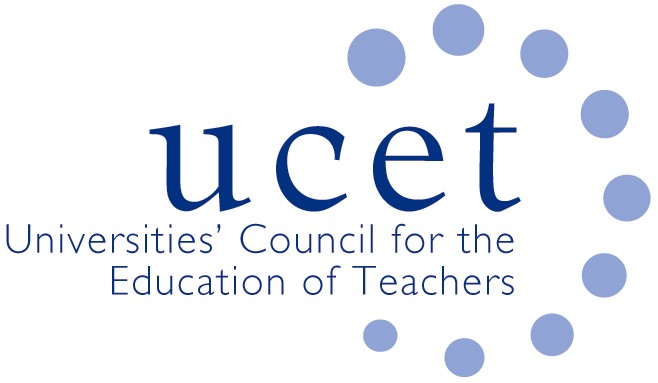 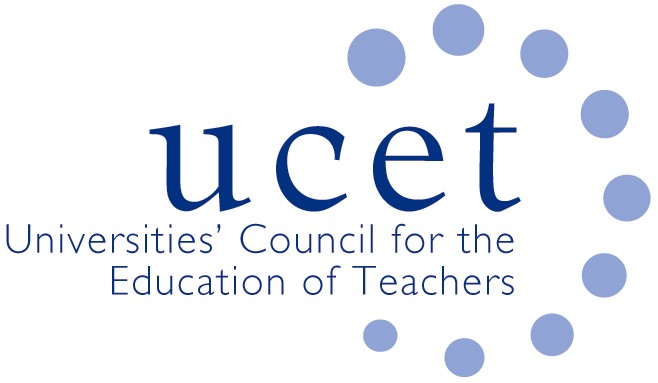 Note of the UCET Executive Committee meeting, held on 27th April at 10:00 am -12:00 pm.Virtual Online MeetingAttendance:Clare Brooks; Sean Cavan; Caroline Daly; Max Fincher; Spencer Hennessey; Emma Hollis; David Littlefair; Rachel Lofthouse; Kevin Mattinson (Chair); Jo McIntyre; Jackie Moses; Trevor Mutton; James Noble-Rogers; Tanya Ovenden-Hope; Paul Vare; Matt Varley; Roger Woods; Jenny Wynn. Apologies:Pat Black; Hazel Bryan; Jake Capper; Des Hewitt; Vini Lander; Karen McGrath; Roisin McPhilemy; Margaret Mulholland; Cat Scutt; Elaine Sharpling; David Smith. Declarations of InterestNASBTT have a template they use; EH to send to JNR/MF. Minutes and matters arising Recorded as accurate.The UCET accounts have been submitted to the CC.KM is pulling together evidence for the UCET iQTS summary. Risk Register It was agreed to defer work on this until the Autumn term, when the proposals and outcomes of the ITT Market Review are fully known.ITE Market Review and Institute of Teaching It was noted that DfE chose not to attend the UCET EC., although it had now agreed to hold a formal meeting with a sub-group of the Executive to discuss the Market Review. Similar events were being held with TEAG, Million +, the Alliance Group, the Russell Group, the Cathedrals Group and NASBTT. It was observed that the TE market review policies might be part of a broader to undermine the university TE sector, and the risks of doing this have been made clear to them.Potential employers such as MATs, and organisations such as Teacher School Hubs, should be briefed about the review and the contribution that the HE sector makes to teacher education and how HEIs might work in partnership with them on teacher education. It was agreed to produce a paper for UCET members to use in discussions with MATs, Teaching School Hubs and other organisations.Select Committee type evidence sessions on the Review were being organised by the APPG. It was agreed that formal and informal discussions with DfE should continue, and that they be reminded about the possible impact of the Review of teacher supply and quality. It was noted that the ITT MR appears to be ideologically-driven and, coupled with the Institute of Teaching, the MR is an attempt to control every aspect of ITT, from recruitment, curriculum planning/provision to supply and inspection. The IoT is a pseudo-HEI institution influenced by American models of non-graduate schools and that it is important to work with school partners/Teaching School hubs who may be persuaded by this pseudo HEI model. Regulatory IssuesOfSTED inspections will resume on 5th May. Providers to contact JNR if they have questions or need advice. The CCF will be a key focus of the inspections, and it is important tat student teachers are able to articulate how they have received their CCF entitlement. There were concerns that OfSTED was being steered towards actively looking for examples of CCF nob-compliance.  JNR and KM are happy to offer support and guidance to colleagues who want to speak to their VCs. Covid 19There is concern around placements still, especially as things are changing so quickly. Flexibility around models of placement is needed for both teaching and student placements. UCET needs to ask what contingency plans do both the DfE and HEIs have in place. Arrangements for the afternoon meetingThe afternoon did not go ahead as noted above. Items for informationNoted. Date of the next meeting: 29th June (a.m. only) 